30.08.2019                                                 с.Грачевка                                                       № 450 п                               О назначении уполномоченного органа по размещению информации о результатах независимой оценки качества условий осуществления образовательной деятельности муниципальными образовательными организациями районаВ соответствии Федеральным законом от 05.12.2017 № 392-ФЗ             «О внесении изменений  в отдельные законодательные акты Российской Федерации по вопросам совершенствования проведения независимой оценки качества условий оказания услуг организациями в сфере культуры, охраны здоровья, образования, социального обслуживания и федеральными учреждениями медико-социальной экспертизы», руководствуясь Уставом муниципального образования Грачевский район Оренбургской области           п о с т а н о в л я ю:	1. Назначить администрацию Грачевского района Оренбургской области уполномоченным органом по размещению  информации о результатах независимой оценки качества условий осуществления образовательной деятельности муниципальными образовательными организациями района на официальном сайте для размещения информации о государственных (муниципальных) учреждениях в информационно-телекоммуникационной сети Интернет (далее – сайт ГМУ).        2. Определить ответственным за предоставление информации для размещения на сайте ГМУ -  отдел образования администрации Грачевского района Оренбургской области (Н.В. Гревцова).        3. Поручить размещение информации о результатах независимой оценки качества условий осуществления образовательной деятельности на сайте ГМУ старшему специалисту I разряда по технической защите информации администрации Грачевского района Оренбургской области (И.Д. Поминов).	          4. Контроль за исполнением  настоящего постановления возложить на заместителя главы администрации района по социальным вопросам           Л.И. Антонову.        5. Постановление вступает в силу со дня его подписания и подлежит размещению на официальном информационном сайте администрации муниципального образования Грачевский район Оренбургской области.Глава района                                                                                    О.М. СвиридовРазослано: Антоновой Л.И., отделу образования, Поминову И.Д., организационно-правовому отделу-2. 	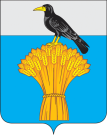 АДМИНИСТРАЦИЯ   МУНИЦИПАЛЬНОГО ОБРАЗОВАНИЯГРАЧЕВСКИЙ  РАЙОН ОРЕНБУРГСКОЙ ОБЛАСТИП О С Т А Н О В Л Е Н И Е